The Ugly Bug BallThe Sherman Brothers 1963 (as sung by Burl Ives in the Disney movie “Summer Magic”)INTRO:  / 1 2 3 4 / [A] / [A]Once a [E7] lonely caterpillar sat and criedTo a [A] sympathetic beetle by his side[A] I’ve got no-[E7]body to hug[E7] I’m such an [A] ugly bugThen a [E7] spider and a dragonfly replied“If you’re [A] serious and want to win a [F#m] bride[F] Come along with us [A] to the glorious[E7] Annual Ugly Bug [A] Ball”CHORUS:Come on let’s [D] crawl, gotta crawl, gotta crawlTo the Ugly Bug [A] Ball, to the ball, to the [Gdim] ballAnd a happy time we’ll [D] have there [E7] One and [A] all, at the [D] Ugly Bug [A] BallWhile the [E7] crickets clicked their tricky melodiesAll the [A] ants were fancy dancing with the fleas[A] Then up from [E7] under the ground[E7] The worms came [A] squirming aroundOh they [E7] danced until their legs were nearly lameEvery [A] little crawling creature you could [F#m] name[F] Everyone was glad [A] what a time they had[E7] They were so happy they [A] cameCHORUS:Come on let’s [D] crawl, gotta crawl, gotta crawlTo the Ugly Bug [A] Ball, to the ball, to the [Gdim] ballAnd a happy time we’ll [D] have there [E7] One and [A] all, at the [D] Ugly Bug [A] BallThen our [E7] caterpillar saw a pretty queenShe was [A] beautiful in yellow, black, and green[A] He said, “Would [E7] you care to dance?”[E7] Their dancing [A] led to romanceThen she [E7] sat upon his caterpillar kneesAnd he [A] gave his caterpillar queen a [F#m] squeeze[F] Soon they’ll honeymoon [A] build a big cocoon[E7] Thanks to the Ugly Bug [A] BallCHORUS:Come on let’s [D] crawl, gotta crawl, gotta crawlTo the Ugly Bug [A] Ball, to the ball, to the [Gdim] ballAnd a happy time we’ll [D] have there [E7] One and [A] all, at the [D] Ugly Bug [A] Ball [A]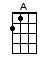 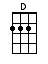 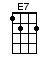 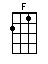 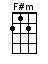 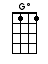 www.bytownukulele.ca